         В Отделе МВД России по Усть-Катавскому городскому округу возбуждено уголовное дело по факту мошенничества    В дежурную часть территориального органа МВД России по                     Усть-Катавскому городскому округу  продолжают поступать заявления от местных жителей, которые стали жертвами мошенников. Пострадавшие самого разного социального статуса и достатка проявляют поразительную доверчивость, верят незнакомцам, выполняют их указания и лишаются своих сбережений.    Так, в дежурную часть Отдела МВД России по  Усть-Катавскому городскому округу обратился местный житель 1997 года рождения, с заявлением о совершенных в отношении него мошеннических действий. Причинённый ущерб составил около 20 000 рублей.     Сотрудникам полиции потерпевший пояснил, что занимается частным извозом и на его телефон поступил звонок с неизвестного номера. Звонивший  представился  сотрудником органов местного самоуправления и попросил купить и доставить еду по определенному адресу. Так же он попросил оплатить услуги интернет – связи, пообещав, компенсировать расходы. Доверившись позвонившему незнакомцу, мужчина выполнил указание, однако денег ему не вернули.По данному факту в отделе полиции возбуждено уголовное дело по признакам преступления, предусмотренного частью 2 статьи 159 Уголовного кодекса Российской Федерации (мошенничество). Максимальная санкция данной части статьи лишение свободы сроком до 5 лет.Полицейские вновь обращаются к гражданам: главное, что сможет вас обезопасить – знание как вести себя в подобных ситуациях, а также бдительность. Помните, что должностные лица никогда не станут запрашивать у вас личные данные, номера, коды и пароли банковских карт. Любое сообщение или телефонный звонок, подталкивающий к переводу денежных средств, должны насторожить.Всю необходимую информацию по противодействию мошенничеству можно получить на сайте ГУ МВД России по Челябинской области по адресу: https://74.мвд.рф/профилактика-мошенничества.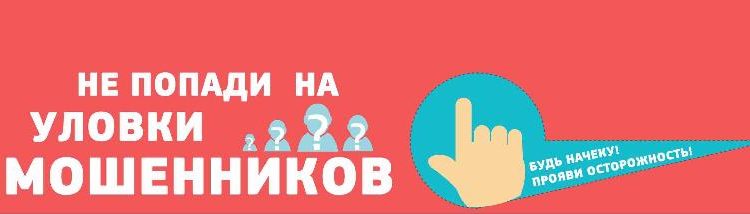 